от  13.12.2018   № 586  с. Туринская СлободаОб утверждении порядка сбора твердых коммунальных отходов на территории Слободо-Туринского муниципального районаВ соответствии со статьей 6 Федерального закона от 24.06.1998  № 89-ФЗ «Об отходах производства и потребления», Федеральным законом от 28.12.2016  № 486-ФЗ «О внесении изменений в отдельные законодательные акты Российской Федерации», постановлением Правительства Российской Федерации от 12.11.2016 № 1156 «Об обращении с твердыми коммунальными отходами и внесении изменения в постановление Правительства Российской Федерации от 25.08.2008  № 641», статьей 3 Областного закона от 19.12.1997  № 77-ОЗ «Об отходах производства и потребления», постановления Правительства Свердловской области от 18.10.2017 № 780-ПП «Об утверждении порядка сбора твердых коммунальных отходов (в том числе их раздельного сбора) на территории Свердловской области», в целях организации и осуществления деятельности по сбору твердых коммунальных отходов, образующихся на территории Слободо-Туринского муниципального района, предотвращения или снижения негативного воздействия отходов на здоровье человека и окружающую средуПОСТАНОВЛЯЮ:1. Утвердить порядок сбора твердых коммунальных отходов на территории Слободо-Туринского муниципального района (прилагается).2.  Опубликовать настоящее постановление в общественно-политической газете Слободо-Туринского муниципального района «Коммунар» и разместить на официальном сайте администрации Слободо-Туринского муниципального района в информационно-телекоммуникационной сети «Интернет».	3. Настоящее постановление вступает в силу с 01.01.2019 года.4. Контроль за исполнением настоящего постановления возложить на заместителя главы администрации Слободо-Туринского муниципального района  Казакова В.И.Глава муниципального района                                                                    В.А. БедулевПРИЛОЖЕНИЕУТВЕРЖДЕНпостановлением администрацииСлободо-Туринскогомуниципального районаот  13.12.2018  № 586 ПОРЯДОКСБОРА ТВЕРДЫХ КОММУНАЛЬНЫХ ОТХОДОВНА ТЕРРИТОРИИ СЛОБОДО-ТУРИНСКОГОМУНИЦИПАЛЬНОГО РАЙОНА1. ОБШИЕ ПОЛОЖЕНИЯ1. Настоящий порядок разработан в соответствии со статьей 6 Федерального закона от 24.06.1998 № 89-ФЗ «Об отходах производства и потребления», постановлением Правительства Российской Федерации                   от 12.11.2016 № 1156 «Об обращении с твердыми коммунальными отходами и внесении изменения в постановление Правительства Российской Федерации от 25.08.2008  № 641», статьей 3 Областного закона от 19.12.1997 № 77-ОЗ «Об отходах производства и потребления», постановления Правительства Свердловской области от 18.10.2017 № 780-ПП «Об утверждении порядка сбора твердых коммунальных отходов (в том числе их раздельного сбора) на территории Свердловской области»2. Настоящий порядок устанавливает правила организации и осуществления деятельности по сбору твердых коммунальных отходов  образующихся на территории Слободо-Туринского муниципального района.3. В настоящем порядке используются следующие понятия:1) бункер - мусоросборник, предназначенный для складирования крупногабаритных отходов;2) вывоз твердых коммунальных отходов - транспортирование твердых коммунальных отходов (далее - ТКО) от мест их накопления до объектов, используемых для обработки, утилизации, обезвреживания, захоронения ТКО;3) контейнер - мусоросборник, предназначенный для складирования ТКО, за исключением крупногабаритных отходов;4) контейнерная площадка - место накопления твердых коммунальных отходов, обустроенное в соответствии с требованиями законодательства Российской Федерации в сфере охраны окружающей среды и законодательства Российской Федерации в сфере обеспечения санитарно-эпидемиологического благополучия населения и предназначенное для размещения контейнеров и бункеров;5) крупногабаритные отходы - ТКО (мебель, бытовая техника, отходы от текущего ремонта жилых помещений и другое), размер которых не позволяет осуществить их складирование в контейнерах;6) мусоровоз - транспортное средство категории №, используемое для перевозки ТКО;7) накопление отходов - временное складирование отходов в специальных объектах сроком не более чем одиннадцать месяцев, в целях их дальнейших утилизации, обезвреживания, размещения, транспортирования;8) обращение с отходами - деятельность по сбору, накоплению, транспортированию, обработке, утилизации, обезвреживанию, размещению отходов;9) оператор по обращению с ТКО - индивидуальный предприниматель или юридическое лицо, осуществляющие деятельность по сбору, транспортированию, обработке, утилизации, обезвреживанию, захоронению ТКО;10) потребитель - собственник ТКО или уполномоченное им лицо, заключившее или обязанное заключить с региональным оператором договор на оказание услуг по обращению с ТКО;11) региональный оператор по обращению с ТКО (далее - региональный оператор) - оператор по обращению с ТКО - юридическое лицо, которое обязано заключить договор на оказание услуг по обращению с ТКО с собственником ТКО, которые образуются и места накопления которых находятся в зоне деятельности регионального оператора;12) сбор отходов - прием  отходов в целях дальнейших обработки, утилизации, обезвреживания, транспортирования, размещения таких отходов;13) ТКО - отходы, образующиеся в жилых помещениях в процессе потребления физическими лицами, а также товары, утратившие свои потребительские свойства в процессе их использования физическими лицами в жилых помещениях в целях удовлетворения личных и бытовых нужд. К ТКО также относятся отходы, образующиеся в процессе деятельности юридических лиц, индивидуальных предпринимателей и подобные по составу отходам, образующимся в жилых помещениях в процессе потребления физическими лицами.4. Обращение с ТКО на территории Слободо-Туринского муниципального района обеспечивается региональными операторами в соответствии с региональной программой в области обращения с отходами, в том числе с ТКО, и территориальной схемой обращения с отходами производства и потребления, в том числе с ТКО, Свердловской области (далее - территориальная схема), на основании договоров на оказание услуг по обращению с ТКО, заключенных с потребителями.Региональный оператор осуществляет сбор, транспортирование, обработку, утилизацию, обезвреживание, захоронение ТКО самостоятельно или с привлечением операторов по обращению с ТКО.5. Потребители осуществляют складирование ТКО в местах накопления ТКО, определенных договором на оказание услуг по обращению с ТКО, заключенным с региональным оператором (оператором) по обращению с ТКО в соответствии с территориальной схемой.В случае если в территориальной схеме отсутствует информация о местах накопления ТКО, региональный оператор направляет информацию о выявленных местах накопления ТКО в Министерство энергетики и жилищно-коммунального хозяйства Свердловской области для включения сведений о  накопления ТКО в территориальную схему.6. В соответствии с договором на оказание услуг по обращению с ТКО в местах  накопления ТКО складирование ТКО осуществляется потребителями следующими способами:1) в контейнеры, расположенные в мусороприемных камерах (при наличии соответствующей внутридомовой инженерной системы);2) в контейнеры, бункеры, расположенные на контейнерных площадках;3) в пакеты или другие емкости, предоставленные региональным оператором;4) на специальных площадках для складирования крупногабаритных отходов.7. Места расположения контейнерных площадок определяются в соответствии с территориальной схемой.8. Информация о местах расположения контейнерных площадок, количестве и объеме размещенных на них контейнеров направляется региональным оператором в Министерство энергетики и жилищно-коммунального хозяйства Свердловской области для включения в территориальную схему в сроки, установленные соглашением между Министерством энергетики и жилищно-коммунального хозяйства Свердловской области и региональным оператором об организации деятельности по обращению с ТКО.9. Региональный оператор несет ответственность за обращение с ТКО с момента погрузки таких отходов в мусоровоз в местах  накопления ТКО. При этом бремя содержания контейнерных площадок, специальных площадок для складирования крупногабаритных отходов, расположенных на придомовой  территории, входящей в состав общего имущества собственников помещений в многоквартирном доме, несут собственники помещений в многоквартирном доме.Бремя содержания контейнерных площадок, специальных площадок для складирования крупногабаритных отходов, не входящих в состав общего имущества собственников помещений в многоквартирном доме, несут органы местного самоуправления сельских поселений, в границах которых расположены такие площадки, если иное не установлено законодательством Российской Федерации.10. Лицо, ответственное за содержание контейнерных площадок, специальных площадок для складирования отходов в соответствии с договором на оказание услуг по обращению с ТКО, обязано обеспечить на таких площадках размещение информации об обслуживаемых объектах потребителей и о собственнике площадок.11. Запрещается осуществлять складирование ТКО в местах  накопления ТКО, не указанных в договоре на оказание услуг по обращению с ТКО.Запрещается складировать ТКО вне контейнеров или в контейнеры, не предназначенные для таких видов отходов, за исключением случаев, установленных законодательством Российской Федерации.2. РАЗДЕЛЬНЫЙ СБОР ТКО12. На территории Слободо-Туринского муниципального района может осуществляться раздельный сбор ТКО, который предусматривает разделение ТКО по установленным видам отходов и складирование отсортированных ТКО в контейнерах для соответствующих видов отходов.13. В случае оборудования контейнерной площадки контейнерами для раздельного сбора отдельных видов отходов, потребители, операторы по обращению с ТКО, осуществляющие деятельность по сбору и транспортированию ТКО, разделяют ТКО по видам отходов и складируют сортированные ТКО в отдельных контейнерах для соответствующих видов ТКО, установленных на контейнерной площадке. Решение об оборудовании контейнерной площадки контейнерами для раздельного сбора отдельных видов отходов принимается по согласованию с региональным оператором, с которым заключен договор на оказание услуг по обращению с ТКО.Осуществление такого разделения ТКО не влечет необходимости получения потребителем лицензии на деятельность по сбору, транспортированию, обработке, утилизации, обезвреживанию, размещению отходов I - IV классов опасности.14. При осуществлении сбора отходов на территории Слободо-Туринского муниципального района использовать контейнеры с цветовой индикацией или символическими изображениями отходов.Для контейнеров «несортированные отходы» использовать цветовую гамму – серый цвет.В контейнерах, предназначенных для несортированных отходов, запрещается складировать горящие, раскаленные или горячие отходы, крупногабаритные отходы, снег и лед, осветительные приборы и электрические лампы, содержащие ртуть, батареи и аккумуляторы, медицинские отходы, а также иные отходы, которые могут причинить вред жизни и здоровью лиц, осуществляющих погрузку (разгрузку) контейнеров, повредить контейнеры, мусоровозы или нарушить режим работы объектов по обработке, обезвреживанию, захоронению ТКО.15. Сбор ртутьсодержащих отходов, люминесцентных ламп и элементов питания осуществляется ежегодно со специализированной организацией занимающейся сбором ртутьсодержащих отходов в рамках заключения муниципального контракта в соответствии требований федерального закона от 05.04.2013  № 44-ФЗ «О контрактной системе в сфере закупок товаров, работ, услуг для обеспечения государственных и муниципальных нужд».16. Региональный оператор вправе скорректировать объем и (или) массу вывезенных ТКО, учитываемых при расчете по договору на оказание услуг по обращению с ТКО.3. СБОР КРУПНОГАБАРИТНЫХ ОТХОДОВ17. В соответствии с договором на оказание услуг по обращению с ТКО в местах накопления ТКО складирование крупногабаритных отходов осуществляется потребителями следующими способами:1) на определенных местах для складирования крупногабаритных отходов.18. Вывоз крупногабаритных отходов обеспечивается региональным оператором, в том числе по заявкам потребителей, либо самостоятельно потребителями в места складирования крупногабаритных отходов, указанные            в пункте 17 настоящего порядка.Места расположения таких площадок определяются в соответствии с территориальной схемой и указываются в договоре на оказание услуг по обращению с ТКО, заключенном между региональным оператором и потребителем.19. Крупногабаритные отходы должны располагаться в день вывоза в месте, определенном в договоре на оказание услуг по обращению с ТКО, заключенном между региональным оператором и потребителем.20. Крупногабаритные отходы должны находиться в состоянии, не создающем угрозу для жизни и здоровья персонала оператора по обращению с отходами, в частности, предметы мебели должны быть в разобранном состоянии и не должны иметь торчащие гвозди или болты, а также создавать угрозу для целости и технической исправности мусоровозов. Предоставленные к вывозу крупногабаритные отходы не должны быть заполнены другими отходами.21. Региональный оператор организует направление крупногабаритных отходов, подлежащих переработке, на объекты по обработке, обезвреживанию, утилизации отходов.4. СБОР ТОВАРОВ И УПАКОВКИ,УТРАТИВШИХ СВОИ ПОТРЕБИТЕЛЬСКИЕ СВОЙСТВА22. Накопление и сбор  отходов от использования потребительских товаров и упаковки, утративших свои потребительские свойства, входящих в состав ТКО, может осуществляться путем организации стационарных и мобильных пунктов приема отходов, в том числе через автоматические устройства для приема отходов.23. Отходы от использования товаров и упаковки, утративших свои потребительские свойства, подлежащих утилизации, перечень которых утвержден Распоряжением Правительства Российской Федерации от 24.09.2015 № 1886-р, могут передаваться региональным оператором для утилизации производителям и импортерам таких товаров, их объединениям и иным уполномоченным такими организациями лицам.24. Производители и импортеры товаров, их объединения вправе использовать стационарные и (или) мобильные пункты приема отходов. Производители и импортеры товаров, их объединения вправе использовать отдельные контейнеры для сбора товаров, включая упаковку, подлежащих утилизации, расположенные на контейнерных площадках, исключительно по согласованию с региональным оператором.25. Не допускается изъятие отходов от использования товаров и упаковки, утративших свои потребительские свойства, из контейнеров с целью передачи их для утилизации производителям и импортерам товаров, их объединениям.26. Отходы от использования потребительских товаров и упаковки, подлежащих утилизации, принимаются:1) в пунктах сбора, организованных региональным оператором, органами местного самоуправления муниципальных образований, расположенных на территории Свердловской области;2) производителями и импортерами товаров, их объединениями;3) предприятиями розничной торговли, осуществляющими продажу товаров.27. Не допускается размещать отходы от использования потребительских товаров и упаковки, утративших свои потребительские свойства, подлежащих утилизации, в контейнерах для накопления ТКО.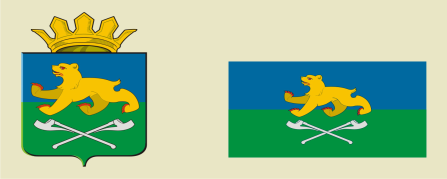 АДМИНИСТРАЦИЯ  СЛОБОДО-ТУРИНСКОГОМУНИЦИПАЛЬНОГО РАЙОНАП О С Т А Н О В Л Е Н И Е